АДМИНИСТРАЦИЯ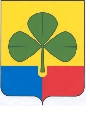 АГАПОВСКОГО МУНИЦИПАЛЬНОГО РАЙОНАЧЕЛЯБИНСКОЙ ОБЛАСТИРАСПОРЯЖЕНИЕот 18.03.2015 г.                                                                                                      № 81с. АгаповкаО проведении контрольного мероприятияв МДОУ детский сад «Малыш»В соответствии с пунктом 3 части 1  статьи 99 Федерального закона          от 05.04.2013 г. № 44-ФЗ «О контрактной системе в сфере закупок товаров, работ, услуг для обеспечения государственных и муниципальных нужд», распоряжением администрации Агаповского муниципального района                    от 09.02.2015 г. № 35 «Об утверждении плана контрольных мероприятий органа муниципального финансового контроля администрации района на 2015 год»:1. Отделу контроля в сфере закупок администрации Агаповского муниципального района (Ханжинов А.А.) провести в период с 01.04.2015 г. по 30.04.2015 г. плановую проверку МДОУ детский сад «Малыш».Юридический и фактический адрес: 457400, Челябинская область, Агаповский район, с. Агаповка, ул. Железнодорожная, д. 6.2. Предмет проверки: закупки товаров, работ, услуг в 1 квартале          2015 года, планируемые закупки товаров, работ, услуг на 2015 год.3. Цель и основание проверки: выявление и предупреждение нарушений Федерального законодательства о контрактной системе при осуществлении закупок товаров, работ, услуг; часть 8 статьи 99 Федерального закона                   от 05.04.2013 г. № 44-ФЗ «О контрактной системе в сфере закупок товаров, работ, услуг для обеспечения государственных и муниципальных нужд».4. Проверяемый период: 1 квартал 2015 года.5. Организационно – правовому отделу администрации района             (Куликова О.А.) разместить настоящее распоряжение на официальном сайте администрации Агаповского муниципального района.6. Контроль за выполнением настоящего распоряжения оставляю за собой.Глава района	                          А.Н. Домбаев